Publicado en Madrid el 23/06/2020 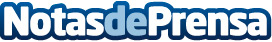 EventXtra presenta Virtual Exhibition, una app para vivir esas experiencias online de forma segura La nueva solución "Virtual Exhibition" ofrece una gran experiencia para dar continuidad a los eventos y ferias onlineDatos de contacto:Federico Ferández91 551 98 91Nota de prensa publicada en: https://www.notasdeprensa.es/eventxtra-presenta-virtual-exhibition-una-app Categorias: Nacional Marketing Emprendedores E-Commerce http://www.notasdeprensa.es